Thursday 16th July 20201/10 is the same as 0.1 2/10 is the same as 0.2Using this pattern match the decimal to the correct fraction:0.4                                           3/10 0.6                                           9/10 0.9                                           7/101                                               5/100.5                                            8/10 0.3                                            6/10 0.7                                            4/100.8                                            10/10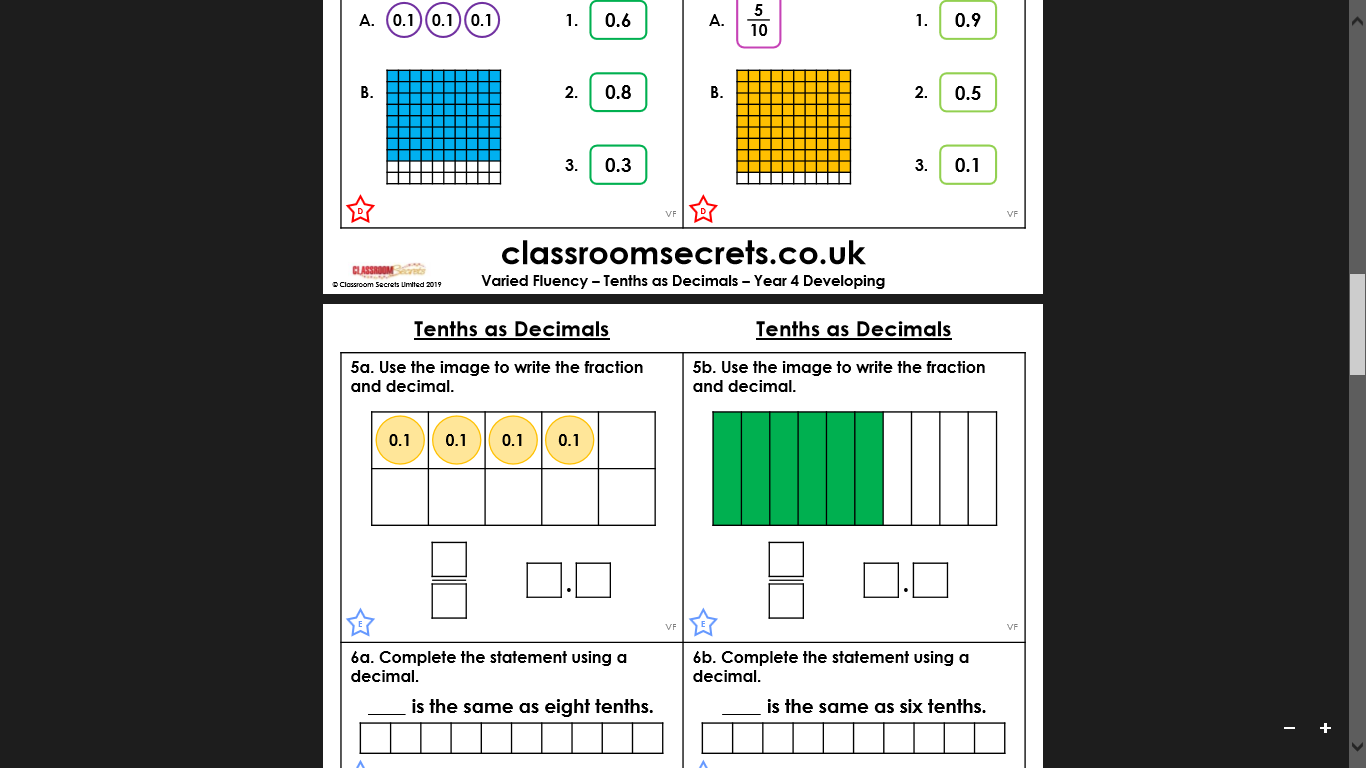 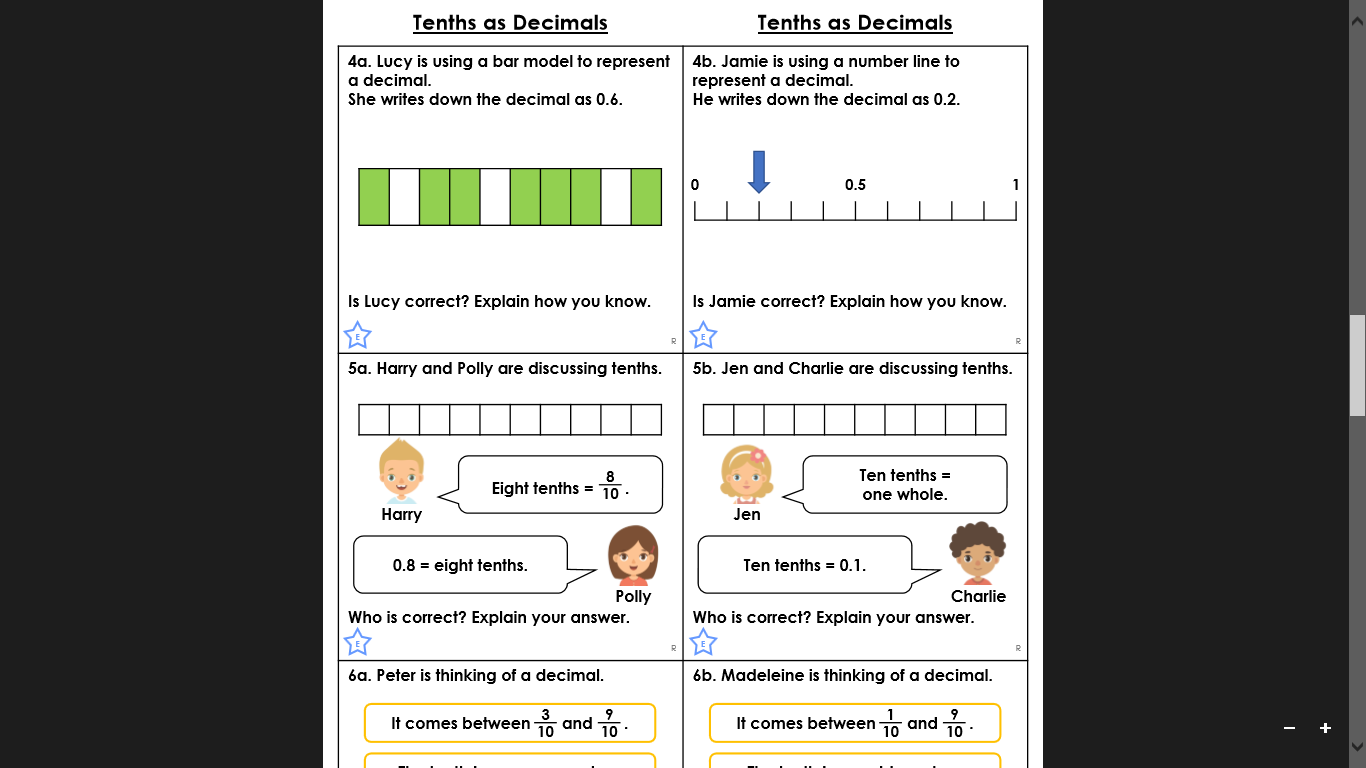 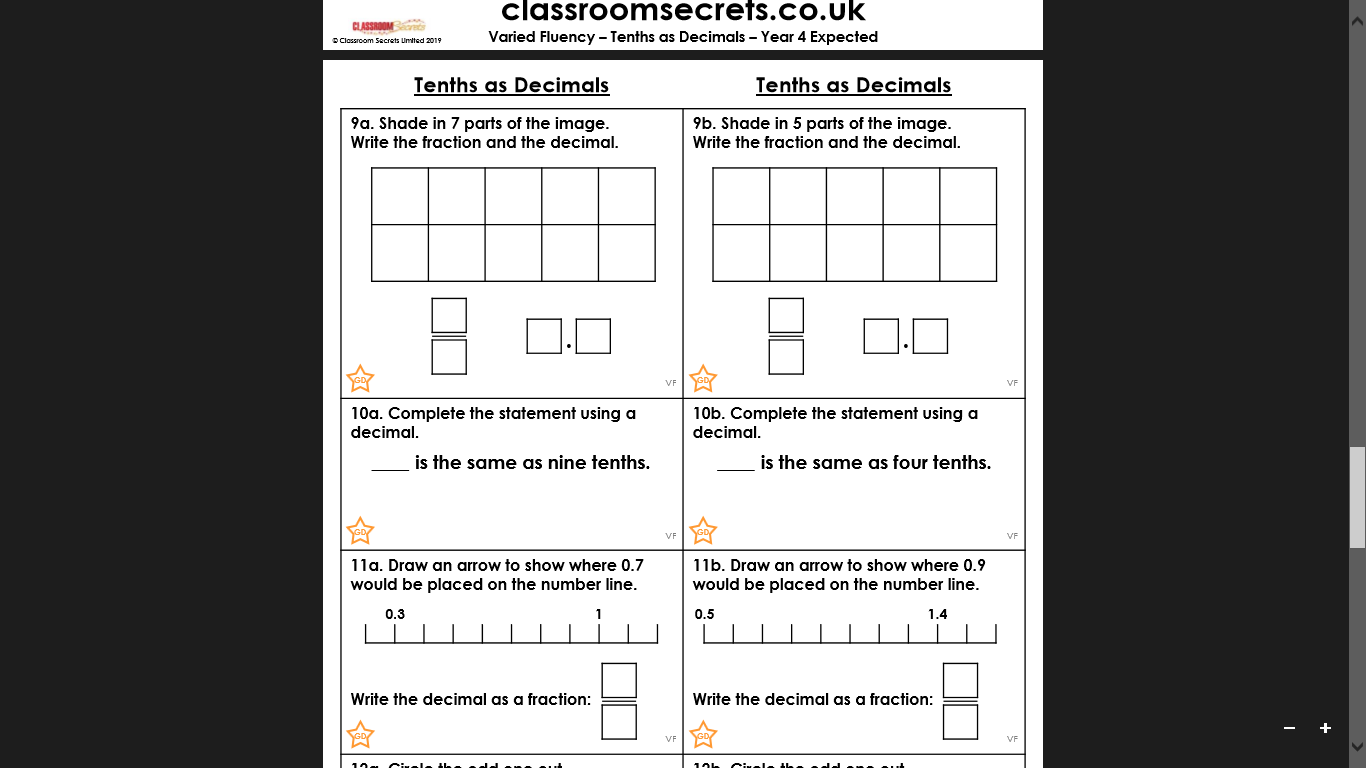 